14.10.2019  № 2468Об определении организации для содержания и обслуживания объектов электроснабжения, не имеющих эксплуатирующей организации В соответствии со ст. 225 Гражданского кодекса Российской Федерации, п. 1 ст. 38 Федерального закона от 26.03.2003 № 35-ФЗ «Об электроэнергетике» администрация города Чебоксары п о с т а н о в л я е т:1. Управлению ЖКХ, энергетики, транспорта и связи администрации города Чебоксары в соответствии с действующим законодательством принять меры по определению организации для содержания и обслуживания объектов электроснабжения (до признания права муниципальной собственности), не имеющих эксплуатирующей организации, указанных в приложении к настоящему постановлению.2. Чебоксарскому городскому комитету по управлению имуществом в соответствии с действующим законодательством принять меры по признанию данных объектов электроснабжения муниципальной собственностью.3. Управлению информации, общественных связей и молодежной политики администрации города Чебоксары опубликовать настоящее постановление в средствах массовой информации.4. Настоящее постановление вступает в силу со дня его официального опубликования.5. Контроль за исполнением настоящего постановления возложить на заместителя главы администрации города Чебоксары по вопросам ЖКХ В.И. Филиппова.Глава администрации города Чебоксары                                     А.О. Ладыков	 Приложение к постановлению администрации города Чебоксарыот 14.10.2019 № 2468Перечень объектов электроснабжения________________________________________________________________Чăваш РеспубликиШупашкар хулаАдминистрацийěЙЫШĂНУ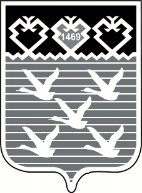 Чувашская РеспубликаАдминистрациягорода ЧебоксарыПОСТАНОВЛЕНИЕ№ п/пМесто расположения участкаТехническое описание участка, марка, сечениеПротяженность участка, мДата ввода в эксплуатацию1.Участок линии электропередачи ВЛ-0,4 кВ от ТП «Лесной» (п. Лесной, 10А) до опоры напротив п. Лесной, д. 3Провод АС-35, сечение провода 35 мм212019812.Участок линии электропередачи ВЛ-0,4 от опоры напротив п. Лесной, д. 3 до конечной опоры напротив п. Лесной, д. 5Провод АС-25, сечение провода 25 мм213619813.Участок линии электропередачи ВЛ-0,4 от опоры напротив п. Лесной, д.3 до конечной опоры напротив п. Лесной, д. 6Провод АС-25, сечение провода 25 мм239119813.Участок линии электропередачи ВЛ-0,4 от опоры напротив п. Лесной, д.3 до конечной опоры напротив п. Лесной, д. 6Кабель 4х16, сечение провода 16 мм2511981